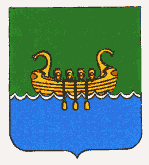 ДУМА АНДРЕАПОЛЬСКОГО МУНИЦИПАЛЬНОГО ОКРУГАТВЕРСКОЙ ОБЛАСТИР Е Ш Е Н И Е20.04.2022                                г. Андреаполь                                        № 245Об уточнении бюджета муниципальногообразования Андреапольский муниципальныйокруг Тверской области на 2022 годи на плановый период 2023 и 2024 годов             Заслушав  и  обсудив доклад заместителя Главы администрации Андреапольского муниципального округа, заведующей финансовым отделом Веселовой С.Н. о внесении изменений и дополнений в решение Думы Андреапольского муниципального округа Тверской области № 228 от 27.12.2021 года «О бюджете муниципального образования Андреапольский муниципальный округ Тверской области на 2022 год и на плановый период 2023 и 2024 годов» Дума Андреапольского муниципального округа РЕШИЛА:	 	Внести в решение Думы Андреапольского муниципального округа Тверской области № 228 от 27.12.2021 года «О бюджете муниципального образования Андреапольский муниципальный округ Тверской области на 2022 год и на плановый период 2023 и 2024 годов» следующие изменения:1.Утвердить  бюджет муниципального образования Андреапольский муниципальный округ Тверской области  на 2022 год по доходам в сумме 396 367 998  рублей и по расходам  в сумме 407 352 951,13 рублей, дефицит бюджета в сумме 10 984 953,13 рублей.2.Утвердить объем межбюджетных трансфертов, получаемых из других бюджетов бюджетной системы Российской Федерации в 2022 году 240 289 828 рублей, в том числе субсидии 91 551 628 рублей.3.Приложение № 1 «Источники финансирования дефицита бюджета  Андреапольского муниципального округа Тверской области на 2022 год» изложить в  новой редакции согласно приложению № 1 к настоящему решению.4.Приложение № 3 «Прогнозируемые доходы бюджета  Андреапольского муниципального округа Тверской области по группам, подгруппам, статьям, подстатьям и элементам доходов классификации доходов бюджетов Российской Федерации на 2022 год» изложить в новой редакции согласно приложению № 2 к настоящему решению.5.Приложение  № 6  «Распределение бюджетных ассигнований бюджета Андреапольского муниципального округа Тверской области  по разделам и подразделам классификации расходов бюджетов Российской Федерации  на 2022 год» изложить в  новой редакции согласно приложению  № 3  к настоящему решению.6.Приложение  № 10 «Ведомственная структура расходов бюджета Андреапольского муниципального округа Тверской области на 2022 год» изложить в  новой редакции согласно приложению  № 4 к настоящему решению.7. Приложение  № 8  «Распределение бюджетных ассигнований  бюджета  Андреапольского муниципального округа Тверской области по разделам, подразделам, целевым статьям (муниципальным программам и непрограммным направлениям деятельности), группам  видов расходов классификации расходов бюджетов на 2022 год» изложить в  новой редакции согласно приложению  № 5 к настоящему решению.8. Приложение № 12 «Распределение бюджетных ассигнований бюджета Андреапольского муниципального округа Тверской области по целевым статьям (муниципальным программам и непрограммным направлениям деятельности), группам видов расходов классификации расходов бюджетов на 2022 год» изложить в  новой редакции  согласно приложению № 6  к настоящему решению.9. В статье 7 слова «на 2022 год в сумме 39 047 770 рублей» заменить на слова «на 2022 год в сумме 51 466 270 рублей»10.  Настоящее решение разместить на официальном сайте Администрации Андреапольского муниципального округа.	Глава Андреапольского муниципального округа     Н.Н. БаранникИ.о. председателя Думы Андреапольского муниципального округа  Н.Л. Егошин